APH Mantis Q40™Manual do Usuário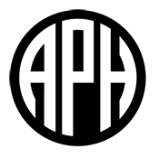 Ver. 2.0 052622Copyright 2022. Todos os direitos reservados, APH.Este Manual do Usuário é protegido por direitos autorais pertencentes à APH, com todos os direitos reservados. O Manual do Usuário não pode ser copiado, em todo ou em parte, sem o consentimento por escrito da APH.ÍndiceÍndice	2Introdução	6Conteúdo da embalagem	6Conheça a Mantis Q40	6Face superior	6Borda frontal	6Borda lateral esquerda	7Borda traseira	7Face inferior	7Layout do teclado	7Como carregar a Mantis Q40	8Como ligar e desligar	8Como ajustar o modo Soneca	8O menu Sobre	9Como navegar e usar os menus	9Como navegar pelo menu Principal	9Como mover o texto na linha Braille	10Como usar o menu Contexto para funções adicionais	10Como navegar usando as primeiras letras das palavras	10Como usar o método de entrada Braille para digitar	10Como usar atalhos/combinações de teclas para navegar	11Como usar o aplicativo Editor	12Como criar um arquivo	12Como abrir um arquivo	12Salvo recentemente	12Como fechar um arquivo	13Como salvar um arquivo de texto	13Autorrolagem do texto escrito no Editor	13Como alterar a velocidade de Autorrolagem	13Como localizar texto em um arquivo	14Como localizar e substituir texto	14Como recortar, copiar e colar texto	14Como usar o modo Leitura	15Como adicionar, navegar e remover Marcações	15Como inserir uma Marcação	15Como navegar até as Marcações	16Como remover Marcações	16Ativar/desativar Indicadores de texto	16Tabela de comandos do Editor	16Como usar o Aplicativo Editor Braille	17Como criar um arquivo	18Como abrir um arquivo	18Salvo recentemente	18Como fechar um arquivo	18Como salvar um arquivo Braille	18Como exportar um arquivo Braille para texto	19Como usar a autorrolagem no Editor Braille	19Como alterar a velocidade de Autorrolagem	19Como localizar texto em um arquivo	19Como localizar e substituir texto	20Como recortar, copiar e colar texto	20Como usar o modo Leitura	21Como adicionar, navegar e remover Marcações	21Como inserir uma Marcação	21Como navegar até as Marcações	22Como remover Marcações	22Ativar/desativar Indicadores de texto	22Tabela de comandos do Editor Braille	22Como usar o aplicativo Biblioteca	24Como navegar pela Lista de livros	24Como buscar livros	24Como acessar livros recentemente abertos	24Como gerenciar seus livros	25Como navegar e acessar informações adicionais nos livros	25Como alterar o Nível de navegação para livros	25Como navegar por página, título, percentual ou marcações	26Como autorrolar o texto em livros no aplicativo Biblioteca	26Como encontrar sua posição atual em um livro	26Como navegar até o início ou fim de um livro	27Como localizar um texto em um livro	27Como acessar informações adicionais sobre o livro	27Como adicionar, navegar, destacar e remover Marcações	27Como inserir uma Marcação	27Como navegar até as Marcações	28Como destacar Marcações	28Como remover Marcações	29Tabela de comandos de Leitura e Biblioteca	29Como usar o modo Terminal	30Como conectar e sair do modo Terminal	30Compatibilidade da Mantis Q40	31Como acordar seu dispositivo iOS usando a Mantis	31Como usar a Mantis como teclado externo	31Como conectar via USB	31Como conectar via Bluetooth	31Área de transferência do Terminal	32Como navegar entre os dispositivos conectados	33Conexões USB no modo Terminal	33Como usar o Gerenciador de arquivos	33Como navegar pelos arquivos	33Como selecionar um drive no Gerenciador de arquivos	34Como acessar informações sobre os arquivos, pastas ou drives	34Como exibir o caminho do arquivo atual	34Como localizar arquivos e pastas	34Como classificar arquivos e pastas	35Como alterar arquivos e pastas	35Como criar uma pasta nova	35Como renomear arquivos e pastas	35Como selecionar arquivos ou pastas para realizar outras operações	35Como copiar, recortar e colar arquivos ou pastas	36Como apagar arquivos ou pastas	36Tabela de comandos do Gerenciador de arquivos	37Como usar o aplicativo Calculadora	37Como operar a Calculadora	38Tabela de comandos da Calculadora	38Como usar o aplicativo Data e Hora	38Como exibir a data e hora	39Como configurar a data e hora	39Como configurar as preferências do usuário	39Tabela de opções de configuração	39Como adicionar, configurar e apagar Perfis Braille	40Como adicionar um Perfil de idioma	41Como configurar ou apagar um Perfil de idioma	41Como usar uma rede Wi-Fi ou Bluetooth	41Como conectar à rede Wi-Fi	42Tabela de Configurações de Wi-Fi	42Como escolher as opções do modo Bluetooth	42Alterar idioma	43Como acessar e usar serviços online	44Como ativar o Bookshare e baixar livros	44Como configurar, gerenciar e sincronizar uma conta NFB Newsline	44Modo Exame	45Como atualizar a Mantis Q40	45Como atualizar a Mantis Q40 manualmente	45Como atualizar a Mantis Q40 via USB ou cartão SD	46Função de verificação automática de atualização	46SAC	47Aviso de marcas registradas	47Contrato de Licenciamento do Usuário Final	47Garantia	48Condições e Limites:	48Apêndice A – Resumo de comandos	48Tabela de comandos do Editor Braille	50Apêndice B — Tabelas Braille	54Braille de computador de 8 Pontos dos EUA	54Braille de computador de 8 Pontos do Reino Unido	57IntroduçãoBem-vindos ao novo teclada Mantis Q40. Ele agrega as funções de teclado padrão e de linha Braille em um só dispositivo.Este manual do usuário oferece informações sobre o dispositivo bem como instruções de uso, navegação e atualização da Mantis Q40. Para mais informações consulte a página de produto da Mantis Q40 no site da APH ou ligue para o distribuidor APH mais próximo se você estiver nos EUA. Caso você esteja fora dos EUA, consulte a página de produto da Mantis Q40 no site da HumanWare ou ligue para seu distribuidor HumanWare mais próximo.Conteúdo da embalagemA embalagem contém os seguintes itens:Teclado Mantis Q40Cabo USB-A para USB-CFonte de alimentação USB-C para ACCapa protetora (TPU)Manual do UsuárioConheça a Mantis Q40A Mantis possui uma linha Braille de 40 celas, um teclado padrão, um botão Home e quatro botões de navegação. Ele possui também botões e portas nas bordas frontal, traseira e lateral esquerda.Face superiorA face superior da Mantis pode ser dividida em duas seções: anterior e posterior.A parte anterior é uma linha Braille contendo 40 celas Braille e 40 botões de posicionamento do cursor. Cada botão de posicionamento do cursor está associado à cela Braille imediatamente abaixo dele.Ao editar textos, pressione um dos botões de posicionamento do cursor para mover o cursor de edição para sua cela Braille correspondente. Quando nos menus, pressione qualquer botão de posicionamento do cursor para ativar a opção selecionada.A parte posterior é composta por um teclado de computador padrão.Borda frontalNa borda frontal da Mantis há cinco botões. Da esquerda para a direita, eles fazem o seguinte:Botão de navegação AnteriorBotão de navegação EsquerdoBotão Home (formato circular) – usado para voltar para o menu Principal ou sair do modo TerminalBotão de navegação DireitoBotão de navegação PróximoBorda lateral esquerdaNa borda lateral esquerda, da frente para trás há o seguinte:Porta USB-ABotão Liga/Desliga – pressione e segure este botão por 2 segundos para ligar o dispositivoLED verde – indica visualmente o status do dispositivoPorta USB-C – use o cabo que vem com seu Mantis para conectá-lo à tomada ou a um PCBorda traseiraNo lado esquerdo da borda traseira há uma entrada para cartão de memória SD. Esta porta permite que você insira cartões SD com capacidade de até 64 GB para armazenamento externo.Face inferiorEm cada um dos cantos da parte inferior de seu Mantis existem quatro almofadinhas antiderrapantes.No meio, próximo da borda frontal existe um retângulo levemente recuado com uma textura diferente. Neste retângulo há um adesivo contendo informações impressas sobre o hardware da Mantis.Acima do adesivo, há uma etiqueta Braille contendo o número de série de seu dispositivo.Perto da borda traseira à esquerda do dispositivo está o compartimento da bateria. Ele é fechado e travado com dois parafusos Phillips.Layout do teclado Esta seção oferece somente uma descrição das teclas do sistema, pois a localização das teclas de letras varia dependendo da configuração e idioma de seu teclado. Começando pela fileira de cima (a mais afastada de você), da esquerda para a direita, as teclas do sistema do teclado Mantis são dispostas da seguinte maneira:1ª fileira (topo): Escape, F1 a F12, Delete2ª fileira: Retroceder (Backspace) (última tecla da fileira à direita)3ª fileira: Tab (última tecla da fileira à esquerda)4ª fileira: Caps lock (última tecla da fileira à esquerda), Enter (última tecla da fileira à direita)5ª fileira: Shift esquerdo, Shift direito6ª fileira: Ctrl esquerdo (controle), Fn (função), Windows, Alt (alternar) esquerdo, Barra de espaços, Alt direito, Ctrl direito, e Flechas esquerda, para cima, para baixo e direitaComo carregar a Mantis Q40Antes de usar seu Mantis, verifique se ele está totalmente carregado.Conecte a ponta USB-C do cabo à porta USB-C localizada na lateral esquerda de seu Mantis. Não force a conexão, pois isso pode danificar o cabo ou o dispositivo.Conecte a ponta USB-A do cabo à fonte de alimentação e, em seguida, ligue a fonte a uma tomada. Use a fonte de alimentação fornecida com o produto para obter a recarga ideal.Alternativamente, você pode carregar o dispositivo usando um computador e o cabo USB-A/USB-C, porém, neste método a recarga será mais lenta que usando a fonte de alimentação.Como ligar e desligarO botão Liga/Desliga fica na lateral esquerda da Mantis. É um botão ovalado com um ponto em relevo no centro.Pressione e segure o botão Liga/Desliga por aproximadamente 2 segundos para ligar a Mantis. Você vai sentir uma rápida vibração e a mensagem “Iniciando” será exibida na linha Braille, junto com uma animação tátil que está carregando que circulará durante a inicialização.Alguns segundos após a inicialização de seu dispositivo pela primeira vez, será exibido um menu de seleção de idioma. Pressione Enter para abrir a lista de idiomas, selecione aquele de sua preferência e pressione Enter para fechar a lista. Feche a caixa de diálogo uma vez concluídas as alterações. Após alguns segundos a inicialização estará concluída e será exibida a mensagem “editor” na linha Braille. Seu Mantis está pronto para uso.Para desligá-lo, pressione e segure o botão Liga/Desliga por aproximadamente 2 segundos. Uma mensagem de confirmação será exibida na linha Braille. Selecione “Ok” pressionando os botões de navegação Anterior ou Próximo, e então pressione Enter ou um botão de posicionamento do cursor.Alternativamente, você pode seguir as instruções abaixo para desligar a Mantis:Pressione “D” para ir até a opção “Desligar” do menu.Pressione Enter ou um botão de posicionamento do cursor.Selecione Ok pressionando o botão de navegação Anterior ou Próximo.Pressione Enter ou um botão de posicionamento do cursor.Como ajustar o modo SonecaPara economizar bateria, a Mantis entra em modo Soneca após 5 minutos de inatividade. Este tempo pode ser alterado nas configurações. Você também pode colocar o seu dispositivo no modo Soneca manualmente pressionando rapidamente o botão Liga/Desliga.Para acordar o dispositivo, pressione o botão Liga/Desliga.O menu SobreO menu Sobre fornece várias informações sobre seu dispositivo, como número da versão, modelo, número de série, licenças e direitos autorais.Para abrir o menu Sobre:Vá até o menu Principal.Selecione a opção Ajustes.Pressione Enter.Vá até a opção Sobre.Pressione Enter.Alternativamente, você pode utilizar o atalho Ctrl + I para abrir a caixa de diálogo Sobre. Como navegar e usar os menusComo navegar pelo menu PrincipalAs opções do menu Principal são:EditorTerminalBibliotecaEditor BrailleGerenciador de arquivosCalculadoraData e horaAjustesServiços onlineManual do usuárioDesligarPressione os botões de navegação Anterior ou Próximo para navegar pela lista até a opção desejada no menu. Em seguida, pressione Enter ou um botão de posicionamento do cursor para acessar a opção.Você pode retornar ao menu Principal a qualquer momento simplesmente pressionando a tecla Windows, o botão Home ou Ctrl + Fn + H no teclado.Como mover o texto na linha BrailleFrequentemente o texto na linha Braille é muito longo para caber em uma única linha. Para ler a frase toda, role ou “movimente” o texto para frente ou para trás pressionando os botões de navegação Esquerdo e Direito na Mantis. Os botões de navegação Esquerdo e Direito são o segundo e quarto botões na borda frontal do dispositivo.Como usar o menu Contexto para funções adicionaisO menu Contexto é um menu especial que pode ser acessado de quase qualquer parte do dispositivo. Ele oferece funções contextuais úteis que tiverem alguma relação com o que você estiver fazendo no momento em seu Mantis. Pense nele como um menu Contextual de um PC (o menu que aparece quando você clica o botão direito do mouse). Se você estiver procurando uma operação específica, ou simplesmente esqueceu o atalho, provavelmente poderá encontrá-la no menu Contexto.Para ativar o menu Contexto, pressione Ctrl + M. Será aberto um menu com uma lista de operações que poderão ser realizadas neste momento específico. Navegue pelo menu até a ação desejada e pressione Enter ou um botão de posicionamento do cursor.Pressione Escape para sair do menu Contexto.Como navegar usando as primeiras letras das palavrasNa maioria das vezes, é possível pular para uma determinada opção em um menu digitando a primeira letra daquela opção. Ao fazer isso o dispositivo automaticamente vai para a primeira opção na lista que comece com aquela letra. Digite a mesma letra duas vezes e você irá para a segunda opção da lista que comece com aquela letra, e assim por diante.Por exemplo, para ir para o menu Ajustes na Mantis, digite a letra “A” em seu teclado.Como usar o método de entrada Braille para digitarEmbora a Mantis venha com um teclado padrão, também é possível mudar para o teclado estilo Perkins, que utiliza as teclas A, S, D, F, J, K, L e ;. Com este esquema de entrada, cada uma destas teclas representa um ponto na cela Braille em Braille de computador, que possui oito pontos, conforme apresentado na Tabela 1.Tabela 1: Equivalentes do teclado para ponto de cela BrailleObserve que as letras podem ser diferentes, dependendo do layout atual de seu teclado.Pressione F12 para alternar entre as entradas com teclado padrão e Braille. Será exibido um aviso indicando que método de entrada está em uso.Como usar atalhos/combinações de teclas para navegarComo o próprio nome indica, atalhos, também conhecidos como combinações de teclas, facilitam a rápida navegação pelos menus e arquivos.Os atalhos mais comumente usados na Mantis Q40 são apresentados na Tabela 2.Tabela 2: Atalhos/Combinações de teclasComo usar o aplicativo EditorO Editor é um aplicativo que permite abrir, editar e criar arquivos de texto na Mantis. Você pode abrir arquivos .docx, .doc, .txt, .brf, .brl, .pdf, .ban e .bra usando o Editor. Os arquivos criados ou alterados são salvos como arquivo .txt.Para abrir o Editor, pressione o botão de navegação Próximo até chegar em Editor ou pressione “E” no menu Principal, e então pressione Enter ou um botão de posicionamento do cursor.O Editor abrirá no menu Editor, o qual inclui as opções: Criar arquivo, Abrir arquivo, Salvo recentemente, Ajustes do Editor e Fechar.Como criar um arquivoHá diversas maneiras de criar um arquivo dependendo da sua localização atual no dispositivo.Se você estiver no menu Editor, selecione Criar arquivo e pressione Enter ou um botão de posicionamento do cursor.A partir do menu Contexto, selecione e ative o menu Arquivo, e então a opção Criar arquivo.Alternativamente, pressione Ctrl + Fn + N de qualquer parte do dispositivo para criar um arquivo novo rapidamente.O cursor fica visível entre dois parênteses Braille, e pode ser configurado para piscar nas Configurações do Usuário. Você pode começar a escrever em seu arquivo novo.Como abrir um arquivoSe você estiver no menu Editor, selecione a opção Abrir arquivo e pressione Enter ou um botão de posicionamento do cursor. Alternativamente, você pode pressionar Ctrl + O e, em seguida, selecionar o arquivo que deseja abrir usando os botões de navegação Anterior e Próximo.Observe que a Mantis poderá exibir uma mensagem de erro quando um arquivo PDF for aberto. Isto geralmente ocorre quando o arquivo contém mais imagens que texto. Salvo recentementeVocê pode abrir uma lista dos últimos dez documentos salvos anteriormente para acesso rápido.Para abrir uma lista dos dez arquivos mais recentes, selecione o Editor a partir do menu principal. Use os botões de navegação Anterior ou Próximo até chegar à opção Salvo recentemente e pressione Enter. Você pode navegar pelos dez arquivos mais recentes usando os botões de navegação Anterior e Próximo. Pressione Enter ou um botão de posicionamento do cursor para abrir um livro da lista.Como fechar um arquivoPara fechar um arquivo aberto no Editor, pressione a tecla Escape. Alternativamente, abra o menu Contexto usando Ctrl + M, e então navegue e ative o menu Arquivo. Selecione a opção Fechar arquivo.Se houver alterações no arquivo que não foram salvas, você terá que responder se deseja salvar as alterações antes de fechar.Como salvar um arquivo de textoHá duas formas de salvar no Editor: Salvar e Salvar como.Salvar: Pressione CTRL + S para salvar seu arquivo com o nome de arquivo já existente.Salvar como: Pressione Ctrl + Shift + S para salvar uma cópia do arquivo com um novo nome de arquivo e alterar a localização.Se o seu arquivo nunca foi salvo antes, o Editor pedirá que você insira um novo nome de arquivo, independentemente do método escolhido para salvar.Observe que se você abrir um arquivo de extensão diferente de .txt, o dispositivo exibirá uma mensagem perguntando se você deseja manter o arquivo original além do arquivo .txt que será salvo.Autorrolagem do texto escrito no EditorO aplicativo Editor possui uma funcionalidade de Autorrolagem que rola automaticamente o texto escrito na linha Braille.Para iniciar a Autorrolagem, pressione Alt + G. Para parar a Autorrolagem, pressione qualquer tecla.Como alterar a velocidade de AutorrolagemVocê pode alterar a velocidade de Autorrolagem quando estiver autorrolando em um arquivo.Para diminuir a velocidade de Autorrolagem, pressione Ctrl + -. Para acelerar a Autorrolagem, pressione Ctrl + =.Como localizar texto em um arquivoPara localizar um texto em seu arquivo, pressione Ctrl + F. Insira o termo da sua pesquisa no campo em branco. Seu cursor será posicionado na primeira ocorrência do termo localizado no texto.Pressione F3 para localizar outras ocorrências do termo pesquisado.Pressione Shift + F3 para localizar as ocorrências anteriores do termo pesquisado.Como localizar e substituir textoPara localizar e substituir um texto:Pressione Ctrl + H.Insira o texto a ser localizado na primeira caixa de edição, chamada Localizar.Insira o texto substituto na segunda caixa de edição, chamada Substituir.Selecione Substituir tudo para substituir todo o texto encontrado pelo texto da caixa de edição Substituir.Selecione Próximo para localizar e substituir a próxima ocorrência da palavra.Selecione Anterior para localizar e substituir a ocorrência anterior da palavra. Como recortar, copiar e colar textoO Editor permite recortar, copiar e colar texto de forma semelhante aos programas de computador.Para selecionar o texto, posicione o cursor sobre o primeiro caractere usando um botão de posicionamento do cursor, e então pressione F8.Alternativamente, você pode selecionar o texto a partir do menu Contexto:Abra o menu Contexto usando Ctrl + M.Navegue até a opção Editar.Pressione Enter ou um botão de posicionamento do cursor.Navegue até a opção Selecionar texto.Pressione Enter ou um botão de posicionamento do cursor.Este procedimento marcará o início de sua seleção. Agora, vá até o fim da sua seleção e pressione Enter ou um botão de posicionamento do cursor para finalizar a seleção.Para Selecionar todo o texto do arquivo, pressione Ctrl + A. Para Copiar o texto selecionado, pressione Ctrl + C.Para Recortar o texto selecionado, pressione Ctrl + X.Para Colar o texto recortado ou copiado, posicione o cursor onde deseja colar o texto usando o botão de posicionamento do cursor e pressione Ctrl + V.Como os demais, estes comandos podem ser acessados a partir do menu Contexto.O atalho Ctrl + C também pode ser usado para copiar o último resultado do aplicativo Calculadora e o parágrafo atual do aplicativo Biblioteca.Como usar o modo LeituraO modo Leitura permite ler arquivos sem correr o risco de editá-los por engano. Você não conseguirá editar arquivos no modo Leitura.Para ativar ou desativar o modo Leitura, pressione Ctrl + R.Para ativar ou desativar o modo Leitura a partir do menu Contexto:Pressione Ctrl + M para ativar o menu Contexto.Navegue até a opção Arquivo usando os botões de navegação Anterior e Próximo.Navegue até a opção Modo Leitura usando os botões de navegação Anterior e Próximo.Pressione Enter ou um botão de posicionamento do cursor.Como adicionar, navegar e remover MarcaçõesMarcações são uma maneira útil para manter sua localização dentro de um arquivo e permitir que você retorne mais tarde facilmente à posição onde parou.Para abrir o menu Marcação, pressione Alt + M. Você também pode pressionar Ctrl + M para abrir o menu Contexto e selecionar o menu Marcação.Como inserir uma MarcaçãoPara adicionar uma marcação em um arquivo:Pressione Alt + M para abrir o menu Marcação.Selecione a opção Inserir marcação usando os botões de navegação Anterior e PróximoPressione Enter ou um botão de posicionamento do cursor.Insira um número específico não usado para a marcação.Observação: Se você não inserir um número, a Mantis selecionará o primeiro número disponível e o atribuirá à marcação.Pressione Enter.Alternativamente, você pode inserir uma Marcação pressionando Ctrl + B. Observe que é possível inserir no máximo 98 marcações em um documento.Como navegar até as MarcaçõesPara pular até uma marcação, pressione Ctrl + J. Você terá que inserir o número da marcação. Insira o número da marcação para qual deseja ir e pressione Enter.Como remover MarcaçõesPara remover uma Marcação salva:Pressione Alt + M para abrir o menu Marcação.Navegue até a opção Remover marcação usando os botões de navegação Anterior e Próximo.Pressione Enter ou um botão de posicionamento do cursor.Insira o número da marcação que deseja remover.Pressione Enter.Observação: Se você quiser remover todas as marcações do documento digite 99 quando for perguntado o número da Marcação.Ativar/desativar Indicadores de textoOs indicadores de texto são uma ferramenta útil para ajudar a localizar sua posição enquanto trabalha em um documento do Editor. Ao ativar os indicadores de texto, serão exibidos parênteses na linha Braille para indicar o início e o fim do texto.Para ativar/desativar indicadores de texto:Pressione Ctrl + M para ativar o menu Contexto.Use os botões de navegação Anterior ou Próximo até chegar na opção menu Arquivo e pressione Enter.Use os botões de navegação Anterior ou Próximo até chegar na opção Configurações do editor e pressione Enter.Use os botões de navegação Anterior ou Próximo até chegar na opção Mostrar indicadores do editor de texto.Pressione Enter para desativar os Indicadores de texto; pressione Enter novamente para ativá-los.Observe que a ativação/desativação dos Indicadores de texto se aplicará somente ao editor; todos os demais campos de edição continuarão a incluir indicadores de texto.Tabela de comandos do EditorOs comandos do Editor são apresentados na Tabela 3.Tabela 3: Comandos do EditorComo usar o Aplicativo Editor BrailleO Editor Braille Editor é um aplicativo semelhante ao Editor, mas foi especialmente projetado para editar, abrir e criar documentos Braille nos formatos .brf e .brl. Os arquivos são criados, alterados e salvos no formato .brf.Para abrir o Editor Braille, pressione a botão de navegação Próximo até chegar na opção Editor Braille ou pressione “E” no menu Principal e, em seguida, pressione Enter ou um botão de posicionamento do cursor.O Editor Braille abrirá com o menu do Editor Braille, o qual possui as opções Criar arquivo, Abrir arquivo, Salvo recentemente, Configurações do editor Braille e Fechar.Observe que ao editar um documento no Editor Braille nenhuma entrada de teclado padrão será possível. A entrada ficará limitada à configuração do teclado Perkins, usando as teclas A, S, D, F e J, K, L; (consulte a tabela 1 para mais detalhes).Como criar um arquivoHá diversas maneiras de criar um arquivo dependendo da sua localização atual no dispositivo. Se você estiver no menu Editor Braille, selecione Criar arquivo e pressione Enter ou um botão de posicionamento do cursor.A partir do menu Contexto, selecione e ative o menu Arquivo, e então a opção Criar arquivo. Alternativamente, pressione Ctrl + Fn + B de qualquer parte do dispositivo para rapidamente criar um novo arquivo .brf.O cursor ficará visível entre dois parênteses Braille, e pode ser configurado para piscar nas Configurações do Usuário. Você pode começar a escrever em seu arquivo novo. Como abrir um arquivoSe você estiver no menu Editor Braille, selecione a opção Abrir arquivo e pressione Enter ou um botão de posicionamento do cursor. Alternativamente, você pode pressionar Ctrl + O e, em seguida, selecionar o arquivo que deseja abrir usando os botões de navegação Anterior e Próximo.  Salvo recentementeVocê pode abrir uma lista contendo os dez últimos documentos salvos anteriormente para acesso rápido.Para abrir uma lista dos dez arquivos mais recentes, selecione o Editor a partir do menu Principal. Use os botões de navegação Anterior ou Próximo até chegar à opção Salvo recentemente e pressione Enter. Você pode navegar pelos dez arquivos mais recentes usando os botões de navegação Anterior e Próximo. Pressione Enter ou um botão de posicionamento do cursor para abrir um livro da lista.Como fechar um arquivoPara fechar um arquivo aberto no Editor Braille, pressione a tecla Escape.  Alternativamente, abra o menu Contexto usando Ctrl + M, e então encontre e ative o menu Arquivo. Selecione a opção Fechar arquivo.Se houver alterações no arquivo que não foram salvas, você terá que responder se deseja salvar as alterações antes de fechar.Como salvar um arquivo BrailleHá duas formas de salvar no Editor Braille: Salvar e Salvar como.Salvar: Pressione CTRL + S para salvar seu arquivo com o nome de arquivo já existente.Salvar como: Pressione Ctrl + Shift + S para salvar uma cópia do arquivo com um novo nome de arquivo e alterar sua localização.Se o seu arquivo nunca foi salvo antes, o Editor Braille pedirá que você insira um novo nome de arquivo, independentemente do método escolhido para salvar.Como exportar um arquivo Braille para textoOs arquivos .brf abertos no aplicativo Editor Braille podem ser exportados como arquivos de texto. Esta função pode ser útil quando você deseja abri-los no aplicativo Editor e trabalhar com eles em outro formato, e também lê-los usando a função Texto-para-fala.Para exportar um arquivo Braille para texto:Pressione Ctrl + M para abrir o menu Contexto. Use os botões de navegação Anterior e Próximo para selecionar a opção Exportar como texto e pressione Enter.A Mantis exibirá uma lista das tabelas Braille para exportação. Use os botões de navegação Anterior e Próximo para selecionar a tabela Braille de sua escolha e pressione Enter. Você terá que inserir um nome para o arquivo exportado. Insira o nome desejado e pressione Enter.Será exibida a lista de pastas do Gerenciador de arquivos nas quais você pode salvar seu arquivo recém criado. Selecione a pasta que quiser usando os botões de navegação Anterior e Próximo e pressione Enter.Como usar a autorrolagem no Editor BrailleO aplicativo Editor Braille possui uma funcionalidade de Autorrolagem que rola automaticamente o texto escrito na linha Braille. Para iniciar a Autorrolagem, pressione Alt + G. Para parar a Autorrolagem, pressione qualquer tecla.Como alterar a velocidade de AutorrolagemVocê pode alterar a velocidade de Autorrolagem quando estiver autorrolando em um arquivo.Para diminuir a velocidade de Autorrolagem, pressione Ctrl + -. Para acelerar a Autorrolagem, pressione Ctrl + =.Como localizar texto em um arquivoPara localizar um texto em seu arquivo, pressione Ctrl + F. Insira o termo da sua pesquisa no campo em branco. O cursor será posicionado na primeira ocorrência do termo localizado no texto.Pressione F3 para localizar outras ocorrências do termo pesquisado. Pressione Shift + F3 para localizar as ocorrências anteriores do termo pesquisado.Como localizar e substituir textoPara localizar e substituir um texto: Pressione Ctrl + H.Insira o texto a ser localizado na primeira caixa de edição, chamada Localizar.Insira o texto substituto na segunda caixa de edição, chamada Substituir.Selecione Substituir tudo para substituir todo o texto encontrado pelo texto da caixa de edição Substituir.Selecione Próximo para localizar e substituir a próxima ocorrência da palavra.Selecione Anterior para localizar e substituir a ocorrência anterior da palavra.Como recortar, copiar e colar textoO Editor Braille permite recortar, copiar e colar texto de forma semelhante aos programas de computador.Para selecionar o texto, posicione o cursor sobre o primeiro caractere usando um botão de posicionamento do cursor, e então pressione F8. Alternativamente, você pode selecionar o texto a partir do menu Contexto:Abra o menu Contexto usando Ctrl + M.Navegue até a opção Editar.Pressione Enter ou um botão de posicionamento do cursor. Navegue até a opção Selecionar texto.Pressione Enter ou um botão de posicionamento do cursor.Este procedimento marcará o início de sua seleção. Agora, vá até o fim da sua seleção e pressione Enter ou um botão de posicionamento do cursor para finalizar a seleção.Para Selecionar todo o texto do arquivo, pressione Ctrl + A.Para Copiar o texto selecionado, pressione Ctrl + C.Para Recortar o texto selecionado, pressione Ctrl + X.Para Colar o texto recortado ou copiado, posicione o cursor onde deseja colar o texto usando o botão de posicionamento do cursor e pressione Ctrl + V.Como os demais, estes comandos podem ser acessados a partir do menu Contexto.O atalho Ctrl + C também pode ser usado para copiar o último resultado do aplicativo Calculadora e o parágrafo atual do aplicativo Biblioteca. Como usar o modo LeituraO modo Leitura permite ler arquivos sem correr o risco de editá-los por engano. Você não conseguirá editar arquivos no modo Leitura.Para ativar ou desativar o modo Leitura, pressione Ctrl + R.Para ativar ou desativar o modo Leitura a partir do menu Contexto:Pressione Ctrl + M para ativar o menu Contexto.Navegue até a opção Arquivo usando os botões de navegação Anterior e Próximo.Pressione Enter ou um botão de posicionamento do cursor.Navegue até a opção Modo Leitura usando os botões de navegação Anterior e Próximo.Pressione Enter ou um botão de posicionamento do cursor.Como adicionar, navegar e remover MarcaçõesMarcações são uma maneira útil para manter sua localização dentro de um arquivo e permitir que você retorne mais tarde facilmente à posição onde parou.Para abrir o menu Marcação, pressione Ctrl + M. Você também pode pressionar Alt + M para abrir o menu Contexto e selecionar o menu Marcação.Como inserir uma MarcaçãoPara adicionar uma marcação em um arquivo:Pressione Alt + M para abrir o menu Marcação.Selecione a opção Inserir marcação usando os botões de navegação Anterior e Próximo.Pressione Enter ou um botão de posicionamento do cursor.Insira um número específico não usado para a marcação. Observação: Se você não inserir um número, a Mantis selecionará o primeiro número disponível e o atribuirá à marcação.Pressione Enter. Alternativamente, você pode inserir uma Marcação pressionando Ctrl + B. Observe que é possível inserir no máximo 98 marcações em um documento.Como navegar até as MarcaçõesPara pular até uma marcação, pressione Ctrl + J. Você terá que inserir o número da marcação. Insira o número da marcação para qual deseja ir e pressione Enter.Como remover MarcaçõesPara remover uma Marcação salva:Pressione Alt + M para abrir o menu Marcação.Navegue até a opção Remover marcação usando os botões de navegação Anterior e Próximo.Pressione Enter ou um botão de posicionamento do cursor. Insira o número da marcação que deseja remover.Pressione Enter.Observação: Se você quiser remover todas as marcações do documento digite 99 quando for perguntado o número da Marcação.Ativar/desativar Indicadores de textoOs indicadores de texto são uma ferramenta útil para ajudar a localizar sua posição quando estiver trabalhando em um documento do Editor Braille. Ao ativar os indicadores de texto, serão exibidos parênteses na linha Braille para indicar o início e o fim do texto.Para ativar/desativar indicadores de texto:Pressione Ctrl + M para ativar o menu Contexto.Use os botões de navegação Anterior ou Próximo até chegar no menu Arquivo e pressione Enter.Use os botões de navegação Anterior ou Próximo até chegar na opção Configurações do editor e pressione Enter. Use os botões de navegação Anterior ou Próximo até chegar na opção Mostrar indicadores do editor de texto. Pressione Enter para desativar os Indicadores de texto; pressione Enter novamente para ativá-los.Observe que a ativação/desativação de Indicadores de texto se aplicará somente ao Editor Braille, pois todos os demais campos de edição continuarão a incluir indicadores de texto. Tabela de comandos do Editor BrailleOs comandos do Editor Braille são apresentados na Tabela 4.Tabela 4: Comandos do Editor BrailleComo usar o aplicativo BibliotecaA Biblioteca é o aplicativo que pode ser usado para ler livros na Mantis. Ele suporta arquivos nos formatos .brf, .pef, .txt, .html, .docx e .rtf, e é compatível com arquivos .zip contendo livros em formato de texto.Para abrir o aplicativo Biblioteca, pressione o botão de navegação Próximo até chegar na opção Biblioteca, ou pressione “B” no menu Principal. Pressione Enter ou um botão de posicionamento do cursor para acessar o aplicativo.O menu Biblioteca inclui as opções Lista de livros, Lidos recentemente, Buscar e Fechar.Como navegar pela Lista de livrosNa Biblioteca, seus livros são armazenados em uma Lista de livros, semelhante a um diretório contendo todas as mídias disponíveis em seu dispositivo em ordem alfabética.Use os botões de navegação Anterior e Próximo para selecionar um livro da sua Lista de livros, e então pressione Enter ou um botão de posicionamento do cursor.Observe que a Mantis poderá exibir uma mensagem de erro quando um arquivo PDF for aberto. Isto geralmente ocorre quando o arquivo contém mais imagens que texto.Para fechar um livro e retornar à Lista de livros, pressione, Escape ou Ctrl + Shift + B.Como buscar livrosPara buscar um livro específico no dispositivo: Selecione a opção Buscar no menu Biblioteca ou pressione Ctrl + F.Insira o texto/nome do livro.Pressione Enter. Uma lista de livros que atende ao critério da busca será exibida.Use os botões de navegação Anterior e Próximo para navegar até o livro.Pressione Enter ou um botão de posicionamento do cursor para abri-lo.Como acessar livros recentemente abertosVocê pode abrir uma lista contendo os cinco últimos livros que você abriu para acessá-los rapidamente.Para abrir uma lista dos cinco livros mais recentes, pressione Ctrl + R ou selecione a opção Lidos recentemente a partir do menu Biblioteca.Você pode navegar pelos cinco livros mais recentes usando os botões de navegação Anterior e Próximo. Pressione Enter ou um botão de posicionamento do cursor para abrir um livro da lista.Como gerenciar seus livrosAo navegar pela Lista de livros, você pode copiar, mover ou apagar um livro selecionado do aplicativo Biblioteca para um dispositivo de armazenamento externo. As operações disponíveis para cada livro dependem do tipo e localização do livro. O menu Contexto indica quais operações estão disponíveis.As regras básicas são:Livros localizados no cartão SD podem ser apagados.Livros baixados de serviços online podem ser movidos ou apagados.Livros só podem ser copiados ou movidos de/para quando o armazenamento externo estiver conectado.Não é possível copiar ou mover livros a partir do armazenamento interno.Para copiar, mover ou apagar um livro:Acesse a lista de livros pressionando Ctrl + Shift + B.Selecione um livro usando os botões de navegação Anterior ou Próximo.Pressione Ctrl + Fn + M para abrir o menu Gerenciar livro.Selecione a opção Copiar para, Mover para ou Apagar.Como navegar e acessar informações adicionais nos livrosA maneira mais fácil de navegar dentro de um livro é usando os botões de navegação. Use os botões de navegação Esquerdo e Direito para mover o texto para esquerda e direita.Como alterar o Nível de navegação para livrosA Biblioteca inclui diferentes Níveis de navegação para facilitar a navegação pelos livros. Os Níveis de navegação dependem de cada livro e podem ser diferentes de um para outro. São exemplos de Níveis de navegação: página, linha e frase.Para alterar o Nível de navegação:Pressione Ctrl + T.Navegue pelos Níveis de navegação disponíveis usando os botões de navegação Anterior e Próximo.Pressione Enter ou um botão de posicionamento do cursor para selecionar o Nível de navegação.Uma vez selecionado o Nível de navegação, use os botões de navegação Anterior e Próximo para navegar usando este Nível de navegação.Por exemplo, se você selecionou o Nível de navegação “Frase”, pressione o botão de navegação Próximo para navegar frase por frase dentro do livro.Alternativamente, você pode selecionar o Nível de navegação usando um atalho:Pressione Ctrl + Fn + Flecha para cima para acessar o próximo Nível de navegação OU pressione Ctrl + Fn + Flecha para baixo para acessar o Nível de navegação anterior.Pressione o botão de navegação Anterior ou Próximo para navegar dentro do livro usando o Nível de navegação selecionado.Como navegar por página, título, percentual ou marcaçõesPara ir para uma página, título, percentual ou marcação específico:Pressione Ctrl + G.Navegue pelas opções de navegação usando os botões de navegação Anterior e Próximo.Escolha entre Página, Título, Percentual ou Marcação.Observe que as opções disponíveis irão variar dependendo do formato disponível no livro.Pressione Enter ou um botão de posicionamento do cursor.Insira um valor.Pressione Enter ou um botão de posicionamento do cursor.Como autorrolar o texto em livros no aplicativo BibliotecaA função de autorrolagem da Mantis Q40 permite que você role automaticamente o texto de um livro aberto.Para ativar a Autorrolagem, pressione Alt + G quando estiver dentro do livro. Pressione qualquer tecla para parar a Autorrolagem e voltar para o modo comum de Movimento.Você pode alterar a velocidade de Autorrolagem quando estiver dentro do livro.Para diminuir a velocidade de Autorrolagem, pressione Ctrl + -. Para acelerar a Autorrolagem, pressione Ctrl + =.Como encontrar sua posição atual em um livroUse o comando Onde estou sempre que precisar saber sua posição atual dentro de um livro.Para ativar o comando Onde estou, pressione Ctrl + W.Alternativamente, acesse o menu Contexto pressionando Ctrl + M. Vá até a opção Onde estou usando os botões de navegação Anterior e Próximo, e então pressione Enter ou um botão de posicionamento do cursor para ativar a opção.Use os botões de navegação Anterior e Próximo para navegar pelos elementos disponíveis (Título, Percentual, Página e Linha). Use os botões de navegação Esquerdo e Direito para mover o texto para esquerda e para direita.Como navegar até o início ou fim de um livroVocê pode ir para o início ou fim de um livro usando atalhos.Para ir para o início de um livro, pressione Ctrl + Fn + Flecha esquerda.Para ir para o fim de um livro, pressione Ctrl + Fn + Flecha direita.Como localizar um texto em um livroOutra forma de navegar dentro do livro é localizando um trecho específico de texto.Para localizar o texto, pressione o comando Ctrl + F. Você terá que inserir o texto que deseja localizar, e então pressione Enter.Como acessar informações adicionais sobre o livroVocê pode exibir informações adicionais sobre o livro que está lendo atualmente no dispositivo (título, autor, descrição, data, idioma, assunto, editora e marcações).Para exibir as informações adicionais sobre o livro, pressione Ctrl + I.Você também pode pressionar Ctrl + M para abrir o menu Contexto. Use os botões de navegação Anterior e Próximo para selecionar a opção Informações sobre o livro no menu, e então pressione Enter ou um botão de posicionamento do cursor para ativar a opção.Use os botões de navegação Anterior e Próximo para navegar pelas informações disponíveis sobre o livro. Use os botões de navegação Esquerdo e Direito para mover o texto para esquerda e direita.Como adicionar, navegar, destacar e remover MarcaçõesMarcações são uma maneira útil para manter sua localização dentro do livro e permitir que você retorne mais tarde facilmente à posição onde parou.Para abrir o menu Marcação, pressione Alt + M. Você também pode pressionar Ctrl + M para abrir o menu Contexto e selecionar o menu Marcação.Como inserir uma MarcaçãoPara adicionar uma marcação em um livro:Pressione Alt + M para abrir o menu Marcação.Selecione a opção Inserir marcação usando os botões de navegação Anterior e PróximoPressione Enter ou o botão de posicionamento do cursor.Insira um número específico não usado para a marcação.Observação: Se você não inserir um número, a Mantis selecionará o primeiro número disponível e o atribuirá à marcação.Pressione Enter.Alternativamente, você pode inserir uma Marcação rápida pressionando Ctrl + B.Como navegar até as MarcaçõesPara pular até uma marcação, pressione Ctrl + J. Você terá que inserir o número da marcação. Insira o número da marcação para qual deseja ir e pressione Enter.Como destacar Marcações A opção Destacar marcações do menu é usada para definir o Início e Fim de um trecho. Usar marcações destacadas é ótimo para estudar passagens importantes de livros.Para destacar marcações:Abra o menu Marcação pressionando Alt + M.Selecione a opção Início do destaque da marcação usando os botões de navegação Anterior e Próximo.Pressione Enter ou um botão de posicionamento do cursor.Insira um número específico não utilizado para a marcação.Observação: Se você não inserir um número, a Mantis selecionará o primeiro número disponível e o atribuirá à marcação.Pressione Enter.Navegue até o fim da passagem destacada.Abra o menu Marcação pressionando Alt + M.Selecione a opção Fim do destaque da marcação usando os botões de navegação Anterior e Próximo.Pressione Enter ou um botão de posicionamento do cursor.Observação: A posição atual será definida como o fim do destaque. Se você definir o fim do destaque em uma posição anterior ao início do mesmo, as posições serão trocadas.Você também pode inserir uma Marcação rápida. Esta opção é usada para marcar o fim do Destaque da marcação.Para inserir uma Marcação rápida:Pressione Alt + H para abrir a lista de Destaque da marcação.Selecione um número para a Marcação destacada.Pressione Enter. O conteúdo atual da Marcação destacada será exibido.Use os botões de navegação para navegar.Pressione Escape para fechar a Marcação destacada e voltar ao conteúdo integral do livro.Como remover MarcaçõesPara remover uma marcação salva:Pressione Alt + M para abrir o menu Marcação.Navegue até a opção Remover marcação usando os botões de navegação Anterior e Próximo.Pressione Enter ou um botão de posicionamento do cursor.Insira o número da marcação que deseja remover.Pressione Enter.Observação: se você quiser remover todas as marcações digite 99999 quando perguntado o número da Marcação.Tabela de comandos de Leitura e BibliotecaOs comandos de Leitura e Biblioteca são apresentados na Tabela 4.Tabela 5: Comandos de Leitura/BibliotecaComo usar o modo TerminalUma das principais funcionalidades da Mantis é o modo Terminal. Quando conectado a um outro dispositivo que esteja rodando um leitor de tela, como um computador ou um smartphone, o modo Terminal exibe todo o texto selecionado nesse outro dispositivo.Você pode conectar a Mantis a seu outro dispositivo via Bluetooth® ou usando o cabo USB-C que vem com ele. Até cinco dispositivos Bluetooth e um USB podem ser conectados ao mesmo tempo.Observe que se houver um dispositivo conectado à Mantis via USB, você poderá fazer com que o dispositivo pergunte automaticamente se você deseja iniciar a conexão ao iniciar a Mantis no modo Terminal.Como conectar e sair do modo TerminalPara conectar em modo Terminal, certifique-se de que você tenha um dispositivo Windows®, Android, iOS® ou Mac® rodando um leitor de tela.Para ativar o modo Terminal:Pressione a tecla Windows, o botão Home ou Ctrl +Fn + H para acessar o menu Principal.Vá até a opção Terminal pressionando “T” ou usando os botões de navegação Anterior e Próximo.Pressione Enter ou um botão de posicionamento do cursor.Para sair do modo Terminal e acessar o menu Terminal Braille, pressione o botão Home uma vez.Compatibilidade da Mantis Q40A Mantis é compatível com os seguintes sistemas e dispositivos:Leitores de tela: JAWS® 18+ (versão 18 ou mais recente), NVDA, SuperNova e VoiceOverSistemas operacionais: Windows 8+, macOS® 10.15.5 (Catalina) ou dispositivo iOS 13.6+Como acordar seu dispositivo iOS usando a MantisCom seu dispositivo iOS travado e seu Mantis conectado a ele no modo Terminal, se você pressionar qualquer botão de posicionamento do cursor na Mantis acordará o dispositivo iOS para inserir sua senha. Isto permitirá que você mantenha seu dispositivo iOS no bolso ou numa sacola enquanto você utiliza a Mantis como controlador e saída.Como usar a Mantis como teclado externoQuando conectado como um terminal Braille, a Mantis também funciona como um teclado externo do seu outro dispositivo, mesmo se não houver um leitor de tela rodando no outro dispositivo.Quando conectado a um Mac, as teclas inferiores esquerdas se tornam Ctrl, Função, Opção e Comando como quando usando um teclado padrão Mac.Como conectar via USBPara conectar via USB:Conecte a Mantis a um computador Windows ou Mac usando o cabo USB-C.Selecione a opção Dispositivos conectados (primeira opção do menu Terminal).Pressione Enter.Selecione a opção Conexão USB.Pressione Enter.Espere que a conexão seja estabelecida.Se a conexão for bem-sucedida, o conteúdo do outro dispositivo será exibido na linha Braille.Agora a Mantis também está disponível como um teclado externo para digitar no outro dispositivo.Como conectar via BluetoothPara parear um novo dispositivo via Bluetooth:Ative o Bluetooth no outro dispositivo.Na Mantis, vá até o menu Principal.Selecione o modo Terminal e pressione Enter ou um botão de posicionamento do cursor.No menu Terminal, selecione a opção Adicionar dispositivo Bluetooth e pressione Enter.Se o Bluetooth estiver desligado, ele será automaticamente ativado. Observe que uma vez que o modo Bluetooth estiver ativado, o dispositivo ficará em modo visível por 5 minutos.Observe que a qualquer momento você pode pressionar e segurar a tecla Enter por 5 segundos para colocar o dispositivo no modo visível por 5 minutos.A linha Braille dará instruções de como conectar ao outro dispositivo. A partir do outro dispositivo, inicie o pareamento Bluetooth com a Mantis.Na linha Braille será exibida uma mensagem: “xx está conectado”, sendo que xx será o nome do outro dispositivo. O foco será direcionado para a lista de dispositivos conectados. Use os botões de navegação Anterior e Próximo para navegar pela lista de dispositivos conectados até encontrar o outro dispositivo que deseja conectar. Pressione Enter ou um botão de posicionamento do cursor para ativá-lo.Se a conexão for bem-sucedida, o conteúdo do outro dispositivo será exibido na linha Braille.Área de transferência do TerminalQuando uma seleção de texto for recortada ou copiada, ela será armazenada em uma área de transferência global e poderá ser colada em outros locais no dispositivo. Esta função pode ser útil se, por exemplo, você deseja copiar um trecho de um livro na Biblioteca e colá-lo em um documento no Editor. A área de transferência global também pode ser usada quando se está utilizando dispositivos externos pareados com a Mantis via USB ou Bluetooth. Atualmente, JAWS e iOS estão suportando a área de transferência do Terminal. Todos os demais leitores de tela podem ter dificuldade em lidar com a área de transferência.  Ao usar a área de transferência do Terminal observe que existe um limite de 360 caracteres.Para copiar um item para um dispositivo conectado:Pressione Ctrl + C para copiar o elemento de sua escolha.No dispositivo conectado, acesse o local no qual deseja colar o item.Insira o comando de bypass Fn + F3. A mensagem “Insira comando local” será exibida. O comando de bypass permite que você utilize algumas funções internas na Mantis enquanto estiver conectado a um dispositivo externo, como Situação da bateria, e mostrar a Data e Hora. Pressione Ctrl + V para collar o item no dispositivo conectado.Como navegar entre os dispositivos conectadosPara mudar para outro dispositivo conectado, pressione o botão Home + o botão de navegação Próximo ou o botão Home + o botão de navegação Anterior para navegar pela lista de dispositivos.Alternativamente, você pode ir para outro dispositivo conectado fazendo o seguinte:Pressione o botão Home para retornar à lista de dispositivos conectados.Selecione o dispositivo conectado usando os botões de navegação Anterior e Próximo.Pressione Enter ou um botão de posicionamento do cursor.Observação: Quando um dispositivo Bluetooth estiver conectado, um símbolo de 8-pontos será exibido após o nome do dispositivo. Se o símbolo de 8-pontos não estiver visível, clique sobre o dispositivo para estabelecer a conexão.Se tiver problemas com a conexão Bluetooth, você poderá clicar na opção Reconectar dispositivos. Assim, o Bluetooth será desligado e ligado novamente, reconectando os dispositivos. Utilize esta opção somente se não estiver recebendo nenhum Braille enquanto conectado a um dispositivo.Conexões USB no modo TerminalAo usar a Mantis no modo Terminal, é possível fazer com que seja solicitada automaticamente uma conexão USB ao ligar a Mantis quando um dispositivo estiver conectado. Para ativar a função Pedir para abrir uma conexão USB no modo Terminal:Vá até o menu Principal.Selecione Configurações e pressione Enter. Selecione a opção Configurações do usuário e pressione Enter.Use os botões de navegação Anterior e Próximo até chegar até a opção Pedir para abrir conexão USB.Pressione Enter para habilitar a função; pressione Enter novamente para desabilitá-la.Como usar o Gerenciador de arquivosO Gerenciador de arquivos permite navegar, apagar, copiar e realizar todas as operações de arquivos possíveis quando se usa o gerenciador de arquivos de um PC.Para abrir o Gerenciador de arquivos, pressione o botão de navegação Próximo até chegar na opção Gerenciador de arquivos.Alternativamente, você pode abrir o Gerenciador de arquivos pressionando “G” no menu Principal, e então pressionando Enter ou um botão de posicionamento do cursor.Como navegar pelos arquivosVocê pode navegar pelos seus arquivos e pastas usando os botões de navegação Anterior e Próximo. Os nomes das pastas têm um símbolo de 8-pontos na frente do nome da pasta. Pressione Enter sobre uma pasta para abri-la.Pressione Escape para voltar à pasta mãe. Alternativamente, você pode navegar até a opção Voltar, e então pressionar Enter ou um botão de posicionamento do cursor.Como selecionar um drive no Gerenciador de arquivosAntes de usar o Gerenciador de arquivos, você terá que escolher qual drive deseja acessar: a memória interna, um cartão SD ou um pendrive.Para selecionar um drive, pressione Ctrl + D para exibir uma lista de drives disponíveis. Navegue pela lista usando os botões de navegação Anterior ou Próximo, e então pressione Enter ou um botão de posicionamento do cursor para confirmar sua escolha.Você está agora na raiz do drive selecionado.Pressione Ctrl + D a qualquer momento para voltar à tela de Seleção de drive.Como acessar informações sobre os arquivos, pastas ou drivesPara obter informações adicionais sobre um arquivo ou pasta, selecione o mesmo usando os botões de navegação Anterior ou Próximo, e então pressione Ctrl + I.Agora você pode navegar pela lista de informações sobre o arquivo ou pasta usando os botões de navegação Anterior e Próximo. Use os botões de navegação Esquerdo e Direito para mover o texto para esquerda e direita.O atalho Ctrl + I também pode ser usado para exibir a quantidade de memória interna de um drive.Como exibir o caminho do arquivo atualA função Onde estou permite exibir o caminho da sua localização atual na linha Braille da Mantis.Para exibir o caminho do arquivo atual, pressione Ctrl + W.Como localizar arquivos e pastasVocê pode acessar imediatamente um determinado arquivo ou pasta realizando uma busca no Gerenciador de arquivos.Para iniciar a busca por um arquivo ou pasta no gerenciador de arquivos:Pressione Ctrl + F.Insira o nome do arquivo ou pasta.Pressione Enter. Uma lista dos arquivos e pastas relacionados à sua busca será gerada na linha Braille.Pressione Escape para fechar os resultados da busca.Como classificar arquivos e pastasComo padrão, os nomes dos arquivos e pastas são classificados alfabeticamente. No entanto, você pode classificá-los usando diferentes parâmetros.Para alterar os parâmetros de classificação de seus arquivos e pastas:Pressione Ctrl + Shift + V.A Mantis exibirá uma lista de opções de classificação disponíveis: por Nome, Data, Tamanho e Tipo.Navegue pela lista usando os botões de navegação Anterior ou Próximo.Pressione Enter ou um botão de posicionamento do cursor para ativar a opção de classificação desejada.Se você selecionar a opção de classificação que já está sendo usada, a ordem das informações exibidas mudará de modo ascendente para descendente e vice-versa se selecionada novamente.Como alterar arquivos e pastasO Gerenciador de arquivos da Mantis permite que você trabalhe com arquivos de forma semelhante a um computador ou tablet.Como criar uma pasta novaO Gerenciador de arquivos oferece a possibilidade de criar pastas novas.A maneira mais simples de criar uma pasta é pressionando Ctrl + N e inserindo o nome da pasta nova no campo em branco. Em seguida, pressione Enter para criá-la.Como renomear arquivos e pastasPara renomear um arquivo ou pasta:Selecione o arquivo ou pasta que deseja renomear usando os botões de navegação Anterior e Próximo.Pressione F2.Insira o novo nome do arquivo ou pasta.Pressione Enter para renomear o arquivo ou pasta.Observação: O nome do arquivo deve ser único em seu diretório atual, e somente um arquivo ou pasta pode ser renomeado por vez.Como selecionar arquivos ou pastas para realizar outras operaçõesAntes de você conseguir realizar uma operação em um arquivo ou pasta, como recortar, copiar ou colar, você deve primeiro selecionar (ou marcar) o arquivo ou pasta desejado.Para marcar um arquivo ou pasta, selecione o arquivo usando os botões de navegação Anterior ou Próximo, e então pressione Ctrl + Enter.Para desmarcar um arquivo ou pasta, selecione-o e pressione Ctrl + Enter novamente.Para marcar todos os arquivos e pastas no diretório atual, pressione Ctrl + A.Como copiar, recortar e colar arquivos ou pastasComo copiar e recortar arquivos e pastasPara copiar um único arquivo ou pasta, selecione o arquivo usando os botões de navegação Anterior ou Próximo, e então pressione Ctrl + C.Para recortar um único arquivo ou pasta, selecione o arquivo usando os botões de navegação Anterior ou Próximo, e então pressione Ctrl + X.Para copiar ou recortar diversos arquivos ou pastas:Selecione o arquivo ou pasta a copiar usando os botões de navegação Anterior ou Próximo.Pressione Ctrl + Enter para marcar o arquivo ou pasta.Repita este passo para marcar todos os arquivos ou pastas que deseja copiar.Pressione Ctrl + C para copiar OU Ctrl + X para recortar.Os arquivos ou pastas marcados são então copiados/recortados para a área de transferência e estão prontos para serem colados.Como colar arquivos e pastasPara colar os arquivos copiados ou recortados, navegue até a localização onde deseja colá-los, e então pressione Ctrl + V.Como apagar arquivos ou pastasPara apagar um único arquivo ou pasta, selecione o arquivo ou pasta usando os botões de navegação Anterior ou Próximo, e então pressione Delete.Para apagar diversos arquivos ou pastas:Selecione o arquivo ou pasta que deseja apagar usando os botões de navegação Anterior ou Próximo.Uma vez selecionado, pressione Ctrl + Enter para marcar o arquivo ou pasta.Repita este passo para marcar todos os arquivos ou pastas que deseja apagar.Quando estiver pronto para apagar os arquivos ou pastas marcados, pressione Delete.Observação: A Mantis irá perguntar se você tem certeza que deseja apagar os arquivos e/ou pastas somente quando a opção Confirmar exclusão estiver habilitada no menu Ajustes. Selecione Sim usando os botões de navegação Anterior ou Próximo, e pressione Enter ou um botão de posicionamento do cursor para confirmar a exclusão. Para mais informações sobre a configuração Confirmar exclusão, vá até a seção Configurar preferências do usuário.Tabela de comandos do Gerenciador de arquivosOs comandos do Gerenciador de arquivos são apresentados na Tabela 5.Tabela 6: Comandos do Gerenciador de ArquivosComo usar o aplicativo CalculadoraA Mantis possui o aplicativo Calculadora que permite realizar as operações mais comuns.Observação: A saída Braille para a Calculadora atualmente suporta somente o Braille de computador.Para abrir a Calculadora:Vá até o menu Principal.Pressione “C” OU pressione os botões de navegação Anterior ou Próximo até chegar na opção Calculadora do menu.Pressione Enter ou um botão de posicionamento do cursor.Como operar a CalculadoraPara usar a Calculadora, escreva sua equação completa, e então pressione Enter para obter o resultado.Por exemplo, insira a equação 20-(6+8) (sem espaços). Pressione Enter e a Mantis exibirá o resultado 6.Para limpar a equação anterior, pressione Delete.Para adicionar operadores como os sinais de + ou -, abra o menu Contexto usando Ctrl + M. Consulte a Tabela 6 para uma lista completa dos comandos e operadores da Calculadora.Tabela de comandos da CalculadoraOs comandos da Calculadora são apresentados na Tabela 6.Tabela 7: Comandos da CalculadoraComo usar o aplicativo Data e HoraA Mantis possui um aplicativo que mostra a data e hora correntes.Para abrir Data e Hora:Vá até o menu Principal.Pressione os botões de navegação Anterior ou Próximo até chegar na opção Data e hora do menu.Pressione Enter ou um botão de posicionamento do cursor.Como exibir a data e horaQuando você abrir o aplicativo Data e Hora, a Mantis exibirá a hora corrente.Mova para a direita uma vez usando o botão de navegação Direito para exibir a data. Mova para a esquerda usando o botão de navegação Esquerdo para voltar para a hora.Para verificar a data e hora rapidamente, pressione Ctrl + Fn + T para a hora e Ctrl + Fn + D para a data de qualquer lugar da Mantis.Como configurar a data e horaPara alterar a data e hora, pressione Ctrl + M no aplicativo Data e Hora.Um submenu será aberto com as seguintes opções:Alterar a hora: Insira a hora corrente dentro dos colchetes, pressione Enter; repita para os minutos.Alterar a data: Insira o ano atual dentro dos colchetes e pressione Enter; repita para o mês e dia.Horário de verão: Pressione Enter para ativar e desativar o horário de verão.Formato da hora: Pressione Enter para alternar entre os formatos de hora de 24 horas e de 12 horas.Formato da data: Selecione o formato de data preferido (lista abaixo) e pressione Enter.Dia, Mês, AnoMês, DiaMês, Dia, AnoAno, Mês, DiaDia, MêsComo configurar as preferências do usuárioPara abrir o menu Ajustes, pressione o botão de navegação Próximo até chegar na opção Ajustes OU pressione ‘A’ no menu Principal, e então pressione Enter ou um botão de posicionamento do cursor.Tabela de opções de configuraçãoAs opções de Ajustes são apresentadas na Tabela 7.Tabela 8: Opções de configuraçõesComo adicionar, configurar e apagar Perfis BrailleO menu Perfil de idioma traz uma lista de todos os perfis Braille disponíveis em seu Mantis. O perfil de idioma ativo fica sublinhado com os pontos 7 e 8 no dispositivo.Navegue pelos Perfis Braille disponíveis usando os botões de navegação Anterior e Próximo, e então pressione Enter ou um botão de posicionamento do cursor para selecioná-lo.Como adicionar um Perfil de idiomaPara adicionar um Perfil de idioma, selecione Adicionar Perfil de idioma, e então pressione Enter ou um botão de posicionamento do cursor.Você terá que inserir as seguintes opções:Nome do perfil: Insira o nome para o perfil nos parênteses, e então pressione Enter.Grau do Braille: Escolha entre Não contraído, Contraído, e Braille de computador, e então pressione Enter. Observe que a Mantis permite que você deixe oculto o Braille contraído e/ou o Braille de computador ao alternar entre os graus de Braille.Tabela do Braille de computador: Selecione sua tabela de Braille de computador, e então pressione Enter. Selecione Nenhum para não precisar navegar pelo Braille de computador ao usar a alternância de grau de Braille. Tabela de Braille não contraído: Selecione sua tabela de Braille não contraído, e então pressione Enter.Tabela de Braille contraído: Selecione sua tabela de Braille contraído, e então pressione Enter. Selecione Nenhum para não precisar navegar pelo Braille contraído ao usar a alternância de grau de Braille.Salvar configuração: Pressione Enter para salvar sua configuração.O novo Perfil de idioma está disponível no menu Configurações do Perfil de idioma.Como configurar ou apagar um Perfil de idiomaPara configurar ou apagar um Perfil de idioma:No menu Ajustes, selecione a opção Perfil de idioma.Navegue pelas opções de Perfis Braille disponíveis usando os botões de navegação Anterior e Próximo.Pressione Ctrl + M para abrir o menu Contexto.Selecione Configurar Perfil de idioma ou Apagar Perfil de idioma e pressione Enter.Alternativamente, as opções Configurar perfil e Apagar perfil podem ser selecionadas no menu Perfil de idioma.Como usar uma rede Wi-Fi ou BluetoothA Mantis Q40 possui capacidade de 2,4 GHz de Wi-Fi.Como conectar à rede Wi-FiSelecione a opção Nova conexão no menu Wi-Fi, e então pressione Enter ou um botão de posicionamento do cursor para acessá-lo.Há três opções de conexão:Procurar SSID: Selecione esta opção para identificar as redes disponíveis nas proximidades. Quando a Mantis terminar a busca, ele exibirá uma lista de todas as redes encontradas.Pressione Enter ou um botão de posicionamento do cursor para selecionar esta rede. Então, insira a senha e pressione Enter para completar a conexão.Conexão WPS: Selecione esta opção para estabelecer uma Conexão Wi-Fi que use WPS. A Mantis exibirá “carregando...” por aproximadamente 30 segundos. Pressione o botão WPS no seu roteador para ligar a busca de novos dispositivos. Após alguns segundos, você será conectado automaticamente à rede.Conectar manualmente: Para entrar no SSID e senha de sua rede manualmente, selecione esta opção. Isto feito, pressione Enter para conectar.Tabela de Configurações de Wi-FiAs configurações de Wi-Fi disponíveis são apresentadas na Tabela 8.Tabela 9: Configurações de Wi-FiComo escolher as opções do modo BluetoothAs seguintes opções de modo Bluetooth estão disponíveis na Mantis Q40.Modo Bluetooth: Ligado ou DesligadoConectar dispositivo: Conecta a Mantis com um dispositivo Bluetooth pareadoDesconectar dispositivo: Desconecta a conexão Bluetooth ativaApagar o dispositivo pareado: Faz seu dispositivo esquecer um dispositivo BluetoothAlterar idiomaPara alterar o idioma do sistema e o layout do teclado da Mantis Q40:Vá até o menu Principal.Selecione a opção Ajustes.Selecione a opção Alterar região.Selecione a opção Idioma; uma lista de idiomas será exibida na linha Braille. Selecione o idioma de sua preferência.Selecione a opção Layout do teclado; uma lista de layouts será exibida. Selecione o layout do teclado desejado.Selecione a opção Fechar.Você terá que selecionar a opção Substituir perfil de idioma padrão. Se você clicar em Ok, um novo perfil de idioma será criado com uma tabela Braille que permita ler os menus Braille no idioma selecionado. Pressione Cancelar se preferir permanecer com o perfil de idioma atual.Quando perguntado, reinicie a Mantis para consolidar as alterações. Também é possível adicionar um segundo layout de teclado na Mantis dentro do mesmo perfil de idioma. Esta função pode ser útil se você desejar alternar entre um layout de teclado e outro enquanto digita no mesmo idioma.Para adicionar um layout de teclado:Vá até o menu Principal.Selecione a opção Ajustes.Selecione a opção Alterar região.Selecione a opção Layout de teclado secundário.Selecione o layout de sua preferência (ex.: AZERTY, QWERTY etc.)Uma vez selecionado o segundo layout de teclado, você poderá alternar entre um e outro usando o atalho Ctrl + Espaço. Como acessar e usar serviços onlineEste menu de Serviços online contém bibliotecas online inclusas na Mantis. Os Serviços online dependem de assinatura e exigem a inserção dos dados de sua conta.Observação: Certifique-se de que você possui uma conexão de internet estabelecida com a Mantis antes de usar os Serviços online.Os livros de bibliotecas online podem ser baixados na pasta Livros-online da Mantis. Todos os livros estão inclusos na Lista de livros do aplicativo Biblioteca.Como ativar o Bookshare e baixar livrosBookshare® é uma biblioteca online de conteúdo protegido por direitos autorais para pessoas com dificuldade de usar material impresso. Mais informações sobre o Bookshare estão disponíveis em http://www.bookshare.org.Você pode buscar livros e baixá-los na Mantis de modo sem fio. Jornais e revistas não estão disponíveis atualmente na busca online.Para ativar o serviço Bookshare e baixar um livro:Insira sua conta e senha do Bookshare.Selecione seu formato preferido de livro (Daisy ou BRF).Pesquise os livros por título, autor, trecho e/ou navegue por categorias. Você também pode pesquisar os livros mais recentes e populares.Pressione Enter ou um botão de posicionamento do cursor sobre um livro para obter mais informações.Use os botões de navegação Anterior e Próximo para navegar entre título, autor e descrição do livro.Selecione o livro de sua escolha e pressione Enter para baixar o livro na Mantis.Como configurar, gerenciar e sincronizar uma conta NFB NewslineSe você tiver uma conta NFB Newsline®, a Mantis permite que você se conecte a sua conta e baixe material NFB para leitura na Biblioteca.Configurar conta: Insira seus dados no NFB Newsline, selecione a frequência de atualização de edição e determine se o seu Mantis deve manter ou apagar edições desatualizadas.Gerenciar publicações: Selecione qual material você deseja assinar. Os materiais assinados são sublinhados.Sincronizar conteúdo agora: Baixe as edições mais recentes de seu material assinado.Modo ExameO modo Exame é utilizado para bloquear certas funções e aplicativos na Mantis por um determinado período de tempo. Enquanto o modo Exame estiver ativo, você só terá acesso às funções do modo Terminal. Observe que no modo Exame, a conexão Bluetooth é desativada e o modo Terminal fica acessível somente via USB. Todos os demais aplicativos e o uso de uma memória externa (pendrive ou cartão SD) ficam bloqueados enquanto este modo estiver ativo.Ao ativar o modo Exame, você terá que inserir um tempo entre 1 e 360 minutos (6 horas) e também terá que criar uma senha para desligar o modo Exame. Para destravar o dispositivo, você precisará esperar o decurso do prazo selecionado ou entrar com a senha. Ao reiniciar o dispositivo, se o prazo selecionado não estiver decorrido ainda, o dispositivo entrará automaticamente em modo Exame.Para ativar o modo Exame:Vá até o menu Principal.Selecione a opção Ajustes.Pressione Enter. Vá até a opção Ativar o modo Exame.Pressione Enter.Insira o prazo desejado (entre 1 e 360 minutos).Insira a senha desejada para ativar o modo Exame.Pressione Enter.Como atualizar a Mantis Q40Como atualizar a Mantis Q40 manualmente Quando a Mantis estiver conectado à Internet você pode verificar manualmente se existem atualizações disponíveis.Para verificar atualizações manualmente:Vá ao menu Principal.Selecione a opção Ajustes.Pressione Enter.Selecione a opção Atualização de software.Pressione Enter.Selecione a opção Verificar atualizações.Pressione Enter.Se for encontrada uma nova atualização, selecione Baixar para baixar a atualização agora ou Lembrar mais tarde para atualizar mais tarde. Você pode continuar a usar a Mantis enquanto a atualização estiver baixando. Observe que o dispositivo deve estar ligado na energia e a bateria deve estar com pelo menos 50% de carga para que seja realizado a atualização. Após alguns minutos, a Mantis perguntará se você deseja instalar a atualização. Selecione a opção Ok para instalar. A Mantis reiniciará e uma linha indicadora do andamento será exibida na linha Braille.Ao fim do processo de atualização, todos os 8 pontos das 40 celas Braille levantarão uma coluna por vez e o dispositivo desligará.Como atualizar a Mantis Q40 via USB ou cartão SDVocê pode atualizar a Mantis baixando o arquivo de atualização em um computador e transferindo-o para um pendrive ou cartão SD. Para atualizar a Mantis via USB ou cartão SD: Insira um pendrive ou cartão SD em seu computador. Transfira o arquivo de atualização para o pendrive ou cartão SD. Observe que o arquivo de atualização deve ser colocado na raiz do pendrive/cartão SD.Insira o pendrive ou cartão SD contendo o arquivo de atualização na Mantis. Certifique-se de que a Mantis esteja ligada.Quando a Mantis detectar um arquivo de atualização no pendrive ou cartão SD, a linha Braille avisará que existe uma atualização disponível para instalação.Pressione o botão de navegação Próximo até chegar na opção OK e, em seguida, pressione Enter para ativar a atualização. O dispositivo se desligará e iniciará o processo de atualização.A última atualização está sempre disponível na Página de Produto da Mantis Q40.Função de verificação automática de atualizaçãoPor padrão, a função de verificação automática de atualização está habilitada. Quando conectado à Internet, a Mantis verifica periodicamente se existe alguma atualização disponível para baixar. Se houver, a Mantis pedirá para baixá-la.Para desabilitar/habilitar a função de verificação automática de atualização, siga as instruções abaixo:Vá até o menu Principal.Selecione a opção Ajustes.Pressione Enter.Vá até a opção Atualização de software.Pressione Enter.Selecione a opção Verificação automática de atualização.Pressione Enter para habilitar/desabilitar esta função.Observe que quando habilitada, a Mantis verificará a cada 23 horas se existe uma nova atualização disponível.SACSomente nos EUAPara atendimento ao cliente, entre em contato com o SAC da APH em 800-223-1839 ou cs@aph.org.Europa e outros paísesPara atendimento ao cliente, entre em contato com o escritório da HumanWare mais próximo de você ou visite nosso site em: www.humanware.com. Europa: (0044) 1933 415800 ou envie um e-mail para eu.support@humanware.comAustrália / Ásia: (02) 9686 2600 ou envie um e-mail para au.sales@humanware.comAviso de marcas registradasmacOS® é marca registrada da Apple, Inc. JAWS® é marca registrada da Freedom Scientific, Inc., nos Estados Unidos e outros países.Bookshare® é marca registrada da Beneficent Technology, Inc. NFB Newsline® é marca registrada da National Federation of the Blind.Bluetooth® é marca registrada da Bluetooth SIG, Inc. iOS® é marca registrada da Cisco nos EUA e outros países e é utilizada sob licença. Todas as demais marcas registradas são propriedade de seus respectivos proprietários.Contrato de Licenciamento do Usuário FinalAo usar este produto (Mantis Q40), você concorda com os seguintes termos mínimos:Concessão da licença. A HumanWare concede ao Usuário Final o direito e licença não exclusivos e intransferíveis de usar o Software neste produto.Propriedade do Software. O Usuário Final reconhece que a HumanWare retém todos os direitos, título e propriedade de, e sobre o software original e cópias incorporadas neste produto. O Usuário Final concorda em: não alterar, portar, traduzir, descompilar, desmontar, fazer engenharia reversa ou tornar público de qualquer modo o software deste produto.GarantiaGarantia do fabricanteO dispositivo é um produto de alta qualidade, construído e embalado com todo cuidado. Todas as unidades e componentes são garantidos contra defeitos operacionais como segue:EUA e Canadá: Um (1) anoEuropa continental e Reino Unido: Dois (2) anosAustrália e Nova Zelândia: Um (1) ano Outros países: Um (1) anoA garantia cobre todas as peças (exceto a bateria) e serviços. Em caso de defeitos, entre em contato com seu distribuidor local ou com a assistência técnica do fabricante.Observação: Os termos de garantia podem mudar eventualmente, então consulte nosso site para informações mais recentes.Condições e Limites:Nenhuma substituição ou reparo coberto pela garantia será realizado sem que a unidade esteja acompanhada por uma cópia da nota fiscal de compra original. Guarde sua nota fiscal original. Se a unidade precisar ser devolvida, use a embalagem original. Esta garantia se aplica a todos os casos em que o dano não for decorrente de mal uso, maus tratos, negligência e casos fortuitos.Apêndice A – Resumo de comandosTabela de Atalhos/Combinações de teclasComandos do EditorTabela de comandos do Editor BrailleComandos de Leitura/BibliotecaComandos do Gerenciador de ArquivosComandos da Calculadora usando Braille de computador dos EUAApêndice B — Tabelas BrailleBraille de computador de 8 Pontos dos EUAponto de exclamação: '!' 2,3,4,6aspas: '"' 5jogo da velha: '#' 3,4,5,6sinal de dólar: '$' 1,2,4,6percentual: '%' 1,4,6e comercial: '&' 1,2,3,4,6apóstrofo: ''' 3abrir parênteses: '(' 1,2,3,5,6fechar parênteses: ')' 2,3,4,5,6asterisco: '*' 1,6sinal de mais: '+' 3,4,6vírgula: ',' 6hífen: ' ' 3,6ponto final: '.' 4,6barra: '/' 3,4dois pontos: ':' 1,5,6ponto e vírgula: ';' 5,6menor que: '<' 1,2,6sinal de igual: '=' 1,2,3,4,5,6maior que: '>' 3,4,5ponto de interrogação: '?' 1,4,5,6arroba: '@' 4,7abrir colchetes: '[' 2,4,6,7barra invertida: '\' 1,2,5,6,7fechar colchetes: ']' 1,2,4,5,6,7acento circunflexo: '^' 4,5,7underscore: '_' 4,5,6crase: '`' 4abrir chaves: '{' 2,4,6barra vertical: '|' 1,2,5,6fechar chaves: '}' 1,2,4,5,6til: '~' 4,5'0': 3,5,6'1': 2'2': 2,3'3': 2,5'4': 2,5,6'5': 2,6'6': 2,3,5'7': 2,3,5,6'8': 2,3,6'9': 3,5Letras maiúsculas:'A': 1,7'B': 1,2,7'C': 1,4,7'D': 1,4,5,7'E': 1,5,7'F': 1,2,4,7'G': 1,2,4,5,7'H': 1,2,5,7'I': 2,4,7'J': 2,4,5,7'K': 1,3,7'L': 1,2,3,7'M': 1,3,4,7'N': 1,3,4,5,7'O': 1,3,5,7'P': 1,2,3,4,7'Q': 1,2,3,4,5,7'R': 1,2,3,5,7'S': 2,3,4,7'T': 2,3,4,5,7'U': 1,3,6,7'V': 1,2,3,6,7'W': 2,4,5,6,7'X': 1,3,4,6,7'Y': 1,3,4,5,6,7'Z': 1,3,5,6,7Letras minúsculas:'a': 1'b': 1,2'c': 1,4'd': 1,4,5'e': 1,5'f': 1,2,4'g': 1,2,4,5'h': 1,2,5'i': 2,4'j': 2,4,5'k': 1,3'l': 1,2,3'm': 1,3,4'n': 1,3,4,5'o': 1,3,5'p': 1,2,3,4'q': 1,2,3,4,5'r': 1,2,3,5's': 2,3,4't': 2,3,4,5'u': 1,3,6'v': 1,2,3,6'w': 2,4,5,6'x': 1,3,4,6'y': 1,3,4,5,6'z': 1,3,5,6Braille de computador de 8 Pontos do Reino Unido ponto de exclamação: '!': 2,3,4,6aspas: '"' 4jogo da velha: '#' 5,6sinal de dólar: '$' 4,5,6percentual: '%' 4,6e comercial: '&' 1,2,3,4,6apóstrofo: ''' 3abrir parênteses: '(' 4,5fechar parênteses: ')' 3,4,5asterisco: '*' 3,5sinal de mais: '+' 2,3,5vírgula: ',' 2hífen: '- ' 3,6ponto final: '.' 2,5,6barra: '/' 3,4dois pontos: ':' 2,5ponto e vírgula: ';' 2,3menor que: '<' 2,3,6sinal de igual: '=' 2,3,5,6maior que: '>' 3,5,6ponto de interrogação: '?' 2,6arroba: '@' 2,3,4,6,7abrir colchetes: '[' 1,2,3,5,6,7barra invertida: '\' 5,7fechar colchetes: ']' 2,3,4,5,6,7acento circunflexo: '^' 6,7underscore: '_' 3,4,6crase: '`' 2,3,4,6abrir chaves: '{' 1,2,3,5,6barra vertical: '|' 5fechar chaves: '}' 2,3,4,5,6til: '~' 6Libra esterlina: '£' 2,3,6,7,8Sinal de grau: '°' 1,3,4,6,8'0': 1,2,3,4,5,6'1': 1,6'2': 1,2,6'3': 1,4,6'4': 1,4,5,6'5': 1,5,6'6': 1,2,4,6'7': 1,2,4,5,6'8': 1,2,5,6'9': 2,4,6Letras maiúsculas:'A': 1,7'B': 1,2,7'C': 1,4,7'D': 1,4,5,7'E': 1,5,7'F': 1,2,4,7'G': 1,2,4,5,7'H': 1,2,5,7'I': 2,4,7'J': 2,4,5,7'K': 1,3,7'L': 1,2,3,7'M': 1,3,4,7'N': 1,3,4,5,7'O': 1,3,5,7'P': 1,2,3,4,7'Q': 1,2,3,4,5,7'R': 1,2,3,5,7'S': 2,3,4,7'T': 2,3,4,5,7'U': 1,3,6,7'V': 1,2,3,6,7'W': 2,4,5,6,7'X': 1,3,4,6,7'Y': 1,3,4,5,6,7'Z': 1,3,5,6,7Letras minúsculas:'a': 1'b': 1,2'c': 1,4'd': 1,4,5'e': 1,5'f': 1,2,4'g': 1,2,4,5'h': 1,2,5'i': 2,4'j': 2,4,5'k': 1,3'l': 1,2,3'm': 1,3,4'n': 1,3,4,5'o': 1,3,5'p': 1,2,3,4'q': 1,2,3,4,5'r': 1,2,3,5's': 2,3,4't': 2,3,4,5'u': 1,3,6'v': 1,2,3,6'w': 2,4,5,6'x': 1,3,4,6'y': 1,3,4,5,6'z': 1,3,5,6Copyright © 2021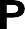 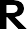 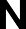 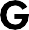 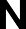 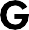 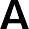 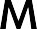 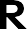 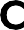 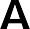 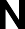 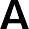 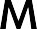 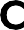 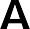 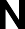 1839 Frankfort Avenue,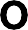 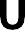 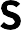 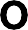 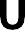 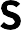 Louisville, KY 40206502-895-2405info@aph.org www.aph.orgTecla no TecladoPonto de Cela BrailleF1D2S3J4K5L6A7;8OperaçãoOperaçãoOperaçãoOperaçãoAtalho ou Combinação de TeclasAtivar uma opção selecionadaAtivar uma opção selecionadaAtivar uma opção selecionadaAtivar uma opção selecionadaEnter ou botão de posicionamento do cursorSair ou VoltarSair ou VoltarSair ou VoltarSair ou VoltarTecla EscapeOpção anteriorOpção anteriorOpção anteriorOpção anteriorFlecha para cima ou botão de navegação AnteriorPróxima opçãoPróxima opçãoPróxima opçãoPróxima opçãoFlecha para baixo ou botão de navegação PróximoPular para qualquer opção em uma listaPular para qualquer opção em uma listaPular para qualquer opção em uma listaPular para qualquer opção em uma listaDigitar a primeira letra da opção ou appMover para esquerda e direitaMover para esquerda e direitaMover para esquerda e direitaMover para esquerda e direitaBotão de navegação Esquerdo ou DireitoIr para o topoIr para o topoIr para o topoIr para o topoCtrl + Fn + Flecha esquerdaIr para o fimIr para o fimIr para o fimIr para o fimCtrl + Fn + Flecha direitaAlternar o grau de BrailleAlternar o grau de BrailleAlternar o grau de BrailleAlternar o grau de BrailleCtrl + Fn + GTrocar o perfil de idiomaTrocar o perfil de idiomaTrocar o perfil de idiomaTrocar o perfil de idiomaCtrl + Fn + LNível da bateriaNível da bateriaNível da bateriaNível da bateriaCtrl + Fn + PMenu ContextoMenu ContextoMenu ContextoMenu ContextoCtrl + MMenu PrincipalMenu PrincipalMenu PrincipalMenu PrincipalTecla Windows, botão Home ou Ctrl + Fn + HInformações do sistemaInformações do sistemaInformações do sistemaInformações do sistemaCtrl + IAlternar entre os teclados QWERTY e Braille Alternar entre os teclados QWERTY e Braille Alternar entre os teclados QWERTY e Braille Alternar entre os teclados QWERTY e Braille F12HoraHoraCtrl + Fn + TCtrl + Fn + TCtrl + Fn + TDataDataCtrl + Fn + DCtrl + Fn + DCtrl + Fn + DEjetar mídiaEjetar mídiaCtrl + Fn + ECtrl + Fn + ECtrl + Fn + ECriar Nota rápidaCriar Nota rápidaCtrl + Fn + NCtrl + Fn + NCtrl + Fn + NCriar uma nota rápida em BrailleCriar uma nota rápida em BrailleCtrl + Fn + BCtrl + Fn + BCtrl + Fn + BOperaçãoAtalho ou Combinação de TeclasAtalho ou Combinação de TeclasAtivar o modo editarEnter ou um botão de posicionamento do cursorEnter ou um botão de posicionamento do cursorSair do modo editarEscapeEscapeCriar arquivoCtrl + Fn + NCtrl + Fn + NAbrir arquivoCtrl + OCtrl + OSalvarCtrl + SCtrl + SSalvar comoCtrl + Shift + SCtrl + Shift + SLocalizarCtrl + FCtrl + FLocalizar próximoF3F3Localizar anteriorShift + F3Shift + F3SubstituirCtrl + HCtrl + HIniciar/Parar seleçãoF8F8Selecionar tudoCtrl + ACtrl + ACopiarCtrl + CCtrl + CRecortarCtrl + XCtrl + XColarCtrl + VCtrl + VApagar palavra anteriorCtrl + BackspaceCtrl + BackspaceApagar palavra atualCtrl + DeleteCtrl + DeleteApagar caractere anteriorBackspaceBackspaceIr para a próxima caixa de edição ao editarEnterEnterIr para a próxima caixa de edição sem editarIr para a próxima caixa de edição sem editarBotão de navegação Próximo Ir para a caixa de edição anterior sem editarIr para a caixa de edição anterior sem editarBotão de navegação Anterior Mover o ponto de inserção para o início do texto, campo ou documentoMover o ponto de inserção para o início do texto, campo ou documentoCtrl + Fn + Flecha para esquerdaMover o ponto de inserção para o fim do texto, campo ou documentoMover o ponto de inserção para o fim do texto, campo ou documentoCtrl + Fn + Flecha para direitaIniciar autorrolagemIniciar autorrolagemAlt + GAumentar velocidade de AutorrolagemAumentar velocidade de AutorrolagemCtrl + =Diminuir velocidade de AutorrolagemDiminuir velocidade de AutorrolagemCtrl + -Alternar modo LeituraAlternar modo LeituraCtrl + RMenu MarcaçãoMenu MarcaçãoAlt + MPular para uma marcaçãoPular para uma marcaçãoCtrl + JInserir MarcaçãoInserir MarcaçãoCtrl + BOperaçãoAtalho/Combinação de teclasAtivar o modo editarEnter ou um botão de posicionamento do cursorSair do modo editarEscapeCriar arquivoCtrl + Fn + BAbrir arquivoCtrl + OSalvarCtrl + SSalvar comoCtrl + Shift + SLocalizarCtrl + FLocalizar próximoF3Localizar anteriorShift + F3SubstituirCtrl + HIniciar/Parar seleçãoF8Selecionar tudoCtrl + ACopiarCtrl + CRecortarCtrl + XColarCtrl + VApagar palavra anteriorCtrl + Retroceder (Backspace)Apagar palavra atualCtrl + DeleteApagar caractere anteriorRetroceder (Backspace)Ir para a próxima caixa de edição ao editarEnterIr para a próxima caixa de edição sem editarBotão de navegação Próximo Ir para a caixa de edição anterior sem editarBotão de navegação Anterior Mover o ponto de inserção para o início do texto, campo ou documentoCtrl + Fn + Flecha para esquerdaMover o ponto de inserção para o fim do texto, campo ou documentoCtrl + Fn + Flecha para direitaIniciar autorrolagemAlt + GAumentar velocidade de AutorrolagemCtrl + =Diminuir velocidade de AutorrolagemCtrl + -Alternar modo LeituraCtrl + RMenu MarcaçãoAlt + MPular para uma marcaçãoCtrl + JInserir MarcaçãoCtrl + BOperaçãoAtalho ou Combinação de TeclasAtalho ou Combinação de TeclasAtalho ou Combinação de TeclasLista de livrosCtrl + Shift + BCtrl + Shift + BCtrl + Shift + BGerenciar livrosCtrl + Fn + MCtrl + Fn + MCtrl + Fn + MIr para o menu OpçãoCtrl + GCtrl + GCtrl + GMenu MarcaçãoAlt + MAlt + MAlt + MPular para marcaçãoPular para marcaçãoPular para marcaçãoCtrl + JInserir marcação rápidaInserir marcação rápidaInserir marcação rápidaCtrl + BExibir Marcações destacadasExibir Marcações destacadasExibir Marcações destacadasAlt + HAlterar nível de navegaçãoAlterar nível de navegaçãoAlterar nível de navegaçãoCtrl + TElemento anteriorElemento anteriorElemento anteriorBotão de navegação AnteriorPróximo elementoPróximo elementoPróximo elementoBotão de navegação PróximoMudar para Nível de navegação anteriorMudar para Nível de navegação anteriorMudar para Nível de navegação anteriorCtrl + Fn + Flecha para baixoMudar para próximo Nível de navegação Mudar para próximo Nível de navegação Mudar para próximo Nível de navegação Ctrl + Fn + Flecha para cimaIniciar autorrolagemIniciar autorrolagemIniciar autorrolagemAlt + G  Aumentar velocidade de autorrolagem  Aumentar velocidade de autorrolagem  Aumentar velocidade de autorrolagemCtrl + =Diminuir velocidade de autorrolagemDiminuir velocidade de autorrolagemDiminuir velocidade de autorrolagemCtrl + -Onde estouOnde estouOnde estouCtrl + WInformaçõesInformaçõesInformaçõesCtrl + IIr para o início do livroIr para o início do livroIr para o início do livroCtrl + Fn + Flecha esquerdaIr para o fim do livroIr para o fim do livroIr para o fim do livroCtrl + Fn + Flecha direitaAbrir livros recentesAbrir livros recentesAbrir livros recentesCtrl + RLocalizar livros ou textoLocalizar livros ou textoLocalizar livros ou textoCtrl + FLocalizar próximoLocalizar próximoLocalizar próximoF3Localizar anteriorLocalizar anteriorLocalizar anteriorShift + F3Próxima linha não em brancoPróxima linha não em brancoPróxima linha não em brancoCtrl + Alt + Flecha para baixoLinha não em branco anteriorLinha não em branco anteriorLinha não em branco anteriorCtrl + Alt + Flecha para cimaCaractere anteriorCaractere anteriorCaractere anteriorFlecha esquerdaPróximo caracterePróximo caracterePróximo caractereFlecha direitaPalavra anteriorPalavra anteriorPalavra anteriorCtrl + Flecha esquerdaPróxima palavraPróxima palavraPróxima palavraCtrl + Flecha direitaParágrafo anteriorParágrafo anteriorParágrafo anteriorCtrl + Flecha para cimaPróximo parágrafoPróximo parágrafoPróximo parágrafoCtrl + Flecha para baixoIniciar/Parar seleçãoIniciar/Parar seleçãoIniciar/Parar seleçãoF8Selecionar tudo (parágrafo atual)Selecionar tudo (parágrafo atual)Selecionar tudo (parágrafo atual)Ctrl + ACopiar (parágrafo atual) Copiar (parágrafo atual) Ctrl + CCtrl + CApagar livroApagar livroDeleteDeleteOperaçãoAtalho ou Combinação de TeclasCriar uma pasta novaCtrl + NInformações sobre o arquivo/driveCtrl + IMarcar/DesmarcarCtrl + EnterMarcar todos/Desmarcar todosCtrl + ARenomear arquivoF2Apagar arquivoDeleteCopiar arquivoCtrl + CRecortar arquivoCtrl + XColar arquivoCtrl + VBuscar arquivoCtrl + FClassificar arquivosCtrl + Shift + VOnde estouCtrl + WSelecionar driveCtrl + DIr para a pasta mãeEscapeEjetar mídiaCtrl + Fn + EOperaçãoTecla ou Combinação de TeclasAdição+Subtração-Multiplicação*Divisão/Sinal de igual= OU EnterLimparDeletePonto decimal.Percentual%Raiz quadradaCtrl + Shift + SPiCtrl + YConfiguraçãoOpção/ResultadoModo aviãoLigado ou Desligado; quando ligado, todas as funcionalidades sem fio são desabilitadasMarcadores de formatoLigado ou Desligado; quando desligado, os marcadores de formato ficam ocultosCursor visívelLigado ou DesligadoCursor piscandoLigado ou Desligado; quando Ligado, o cursor piscará a cada 0,5 segundos.Tempo de exibição de mensagem1–30 segundos: tempo que a mensagem é exibidaSonecaNúmero de minutos; 0 a desligarQuebrar linha na palavraLigado ou DesligadoCondensar linhas em brancoLigado ou Desligado; quando ligado, as linhas em branco ficam ocultasConfirmar exclusãoLigado ou Desligado; quando ligado, a Mantis pede confirmação para apagar arquivosVibraçãoLigado ou Desligado; quando ligado, a Mantis vibraBeepLigado ou Desligado; quando ligado, a Mantis emite beepsConfiguração dos botões de navegaçãoDefine os comandos Item anterior, Próximo item, Mover para esquerda, Mover para direita para os botões de navegação de sua escolha.Notificações sem fioHabilita e desabilita o feedback de conexão Bluetooth e sem fioIniciar em terminalLigado ou Desligado; quando Ligado, o dispositivo irá automaticamente para o menu Terminal quando reiniciadoPedir para abrir a conexão USBLigado ou Desligado; quando Ligado, e após o dispositivo reconhecer uma conexão USB, será pedido que você abra uma conexão USB no modo TerminalRepetir teclaLigado ou Desligado; quando Ligado, as teclas Delete, Backspace, Espaço e teclas flechas serão mantidas pressionadas, o que causará um efeito semelhante ao de pressionar a mesma tecla repetida e rapidamente.ConfiguraçãoOpção/ResultadoWi-FiPressione Enter para Ligar ou Desligar o Wi-FiStatusFornece informações sobre o status atual do Wi-FiNova conexãoPressione Enter para criar uma nova conexão Wi-FiConexão automáticaConecte a uma rede Wi-Fi conhecida pelo seu dispositivoApagar conexãoFaz o seu dispositivo esquecer uma rede Wi-Fi conhecidaConfigurações de redeAltera as configurações avançadas de rede, como Mode, IP, Subnet mask, Gateway e DNSImportar Wi-FiImporta informações de rede Wi-Fi de um arquivoOperaçãoOperaçãoAtalho ou Combinação de TeclasAtivar uma opção selecionadaAtivar uma opção selecionadaEnter ou botão de posicionamento do cursorSair ou VoltarSair ou VoltarTecla EscapeOpção anteriorOpção anteriorFlecha para cima ou botão de navegação AnteriorPróxima opçãoPróxima opçãoFlecha para baixo ou botão de navegação PróximoPular para qualquer opção em uma listaPular para qualquer opção em uma listaDigitar a primeira letra da opção ou appMover para esquerda e direitaMover para esquerda e direitaBotão de navegação Esquerdo ou DireitoIr para o topoIr para o topoCtrl + Fn + Flecha esquerdaIr para o fimIr para o fimCtrl + Fn + Flecha direitaAlternar o grau de BrailleAlternar o grau de BrailleCtrl + Fn + GTrocar o perfil de idiomaTrocar o perfil de idiomaCtrl + Fn + LNível da bateriaNível da bateriaCtrl + Fn + PMenu ContextoMenu ContextoCtrl + MMenu PrincipalMenu PrincipalTecla Windows, botão Home ou Ctrl + Fn + HInformações do sistemaInformações do sistemaCtrl + IAlternar entre os teclados QWERTY e Braille Alternar entre os teclados QWERTY e Braille F12HoraCtrl + Fn + TCtrl + Fn + TDataCtrl + Fn + DCtrl + Fn + DEjetar mídiaCtrl + Fn + ECtrl + Fn + ECriar Nota rápidaCtrl + Fn + NCtrl + Fn + NOperaçãoAtalho ou Combinação de TeclasAtalho ou Combinação de TeclasAtivar o modo editarEnter ou um botão de posicionamento do cursorEnter ou um botão de posicionamento do cursorSair do modo editarEscapeEscapeCriar arquivoCtrl + Fn + NCtrl + Fn + NAbrir arquivoCtrl + OCtrl + OSalvarCtrl + SCtrl + SSalvar comoCtrl + Shift + SCtrl + Shift + SLocalizarCtrl + FCtrl + FLocalizar próximoF3F3Localizar anteriorShift + F3Shift + F3SubstituirCtrl + HCtrl + HIniciar/Parar seleçãoF8F8Selecionar tudoCtrl + ACtrl + ACopiarCtrl + CCtrl + CRecortarCtrl + XCtrl + XColarCtrl + VCtrl + VApagar palavra anteriorCtrl + BackspaceCtrl + BackspaceApagar palavra atualCtrl + DeleteCtrl + DeleteApagar caractere anteriorBackspaceBackspaceIr para a próxima caixa de edição ao editarEnterEnterIr para a próxima caixa de edição sem editarIr para a próxima caixa de edição sem editarBotão de navegação Próximo Ir para a caixa de edição anterior sem editarIr para a caixa de edição anterior sem editarBotão de navegação Anterior Mover o ponto de inserção para o início do texto, campo ou documentoMover o ponto de inserção para o início do texto, campo ou documentoCtrl + Fn + Flecha para esquerdaMover o ponto de inserção para o fim do texto, campo ou documentoMover o ponto de inserção para o fim do texto, campo ou documentoCtrl + Fn + Flecha para direitaIniciar autorrolagemIniciar autorrolagemAlt + GAumentar velocidade de AutorrolagemAumentar velocidade de AutorrolagemCtrl + =Diminuir velocidade de AutorrolagemDiminuir velocidade de AutorrolagemCtrl + -Alternar modo LeituraAlternar modo LeituraCtrl + RMenu MarcaçãoMenu MarcaçãoAlt + MPular para uma marcaçãoPular para uma marcaçãoCtrl + JInserir MarcaçãoInserir MarcaçãoCtrl + BOperaçãoAtalho/Combinação de teclasAtivar o modo editarEnter ou um botão de posicionamento do cursorSair do modo editarEscapeCriar arquivoCtrl + Fn + BAbrir arquivoCtrl + OSalvarCtrl + SSalvar comoCtrl + Shift + SLocalizarCtrl + FLocalizar próximoF3Localizar anteriorShift + F3SubstituirCtrl + HIniciar/Parar seleçãoF8Selecionar tudoCtrl + ACopiarCtrl + CRecortarCtrl + XColarCtrl + VApagar palavra anteriorCtrl + Retroceder (Backspace)Apagar palavra atualCtrl + DeleteApagar caractere anteriorRetroceder (Backspace)Ir para a próxima caixa de edição ao editarEnterIr para a próxima caixa de edição sem editarBotão de navegação Próximo Ir para a caixa de edição anterior sem editarBotão de navegação Anterior Mover o ponto de inserção para o início do texto, campo ou documentoCtrl + Fn + Flecha para esquerdaMover o ponto de inserção para o fim do texto, campo ou documentoCtrl + Fn + Flecha para direitaIniciar autorrolagemAlt + GAumentar velocidade de AutorrolagemCtrl + =Diminuir velocidade de AutorrolagemCtrl + -Alternar modo LeituraCtrl + RMenu MarcaçãoAlt + MPular para uma marcaçãoCtrl + JInserir MarcaçãoCtrl + BOperaçãoAtalho ou Combinação de TeclasAtalho ou Combinação de TeclasAtalho ou Combinação de TeclasLista de livrosCtrl + Shift + BCtrl + Shift + BCtrl + Shift + BGerenciar livrosCtrl + Fn + MCtrl + Fn + MCtrl + Fn + MIr para o menu OpçãoCtrl + GCtrl + GCtrl + GMenu MarcaçãoAlt + MAlt + MAlt + MPular para marcaçãoPular para marcaçãoPular para marcaçãoCtrl + JInserir marcação rápidaInserir marcação rápidaInserir marcação rápidaCtrl + BExibir Marcações destacadasExibir Marcações destacadasExibir Marcações destacadasAlt + HAlterar nível de navegaçãoAlterar nível de navegaçãoAlterar nível de navegaçãoCtrl + TElemento anteriorElemento anteriorElemento anteriorBotão de navegação AnteriorPróximo elementoPróximo elementoPróximo elementoBotão de navegação PróximoMudar para Nível de navegação anteriorMudar para Nível de navegação anteriorMudar para Nível de navegação anteriorCtrl + Fn + Flecha para baixoMudar para próximo Nível de navegação Mudar para próximo Nível de navegação Mudar para próximo Nível de navegação Ctrl + Fn + Flecha para cimaIniciar autorrolagemIniciar autorrolagemIniciar autorrolagemAlt + G  Aumentar velocidade de autorrolagem  Aumentar velocidade de autorrolagem  Aumentar velocidade de autorrolagemCtrl + =Diminuir velocidade de autorrolagemDiminuir velocidade de autorrolagemDiminuir velocidade de autorrolagemCtrl + -Onde estouOnde estouOnde estouCtrl + WInformaçõesInformaçõesInformaçõesCtrl + IIr para o início do livroIr para o início do livroIr para o início do livroCtrl + Fn + Flecha esquerdaIr para o fim do livroIr para o fim do livroIr para o fim do livroCtrl + Fn + Flecha direitaAbrir livros recentesAbrir livros recentesAbrir livros recentesCtrl + RLocalizar livros ou textoLocalizar livros ou textoLocalizar livros ou textoCtrl + FLocalizar próximoLocalizar próximoLocalizar próximoF3Localizar anteriorLocalizar anteriorLocalizar anteriorShift + F3Próxima linha não em brancoPróxima linha não em brancoPróxima linha não em brancoCtrl + Alt + Flecha para baixoLinha não em branco anteriorLinha não em branco anteriorLinha não em branco anteriorCtrl + Alt + Flecha para cimaCaractere anteriorCaractere anteriorCaractere anteriorFlecha esquerdaPróximo caracterePróximo caracterePróximo caractereFlecha direitaPalavra anteriorPalavra anteriorPalavra anteriorCtrl + Flecha esquerdaPróxima palavraPróxima palavraPróxima palavraCtrl + Flecha direitaParágrafo anteriorParágrafo anteriorParágrafo anteriorCtrl + Flecha para cimaPróximo parágrafoPróximo parágrafoPróximo parágrafoCtrl + Flecha para baixoIniciar/Parar seleçãoIniciar/Parar seleçãoIniciar/Parar seleçãoF8Selecionar tudo (parágrafo atual)Selecionar tudo (parágrafo atual)Selecionar tudo (parágrafo atual)Ctrl + ACopiar (parágrafo atual) Copiar (parágrafo atual) Ctrl + CCtrl + CApagar livroApagar livroDeleteDeleteOperaçãoAtalho ou Combinação de TeclasCriar uma pasta novaCtrl + NInformações sobre o arquivo/driveCtrl + IMarcar/DesmarcarCtrl + EnterMarcar todos/Desmarcar todosCtrl + ARenomear arquivoF2Apagar arquivoDeleteCopiar arquivoCtrl + CRecortar arquivoCtrl + XColar arquivoCtrl + VBuscar arquivoCtrl + FClassificar arquivosCtrl + Shift + VOnde estouCtrl + WSelecionar driveCtrl + DIr para a pasta mãeEscapeEjetar mídiaCtrl + Fn + EOperaçãoTecla ou Combinação de TeclasAdição+Subtração-Multiplicação*Divisão/Sinal de igual= OU EnterLimparDeletePonto decimal.Percentual%Raiz quadradaCtrl + Shift + SPiCtrl + Y